"Отбасы апталығына" арналғанөткізілген іс-шаралар туралы ақпаратОтбасы институтын нығайту, адамгершілік, руханилық, отандық ерлі-зайыптылықтың маңыздылығын тану мақсатында мектепте Отбасы апталығына арналған жоспар құрылып, іс-шаралар өткізілді. Іс - шараларды өткізу барысында мектепте "Қазақстан 2050 "Стратегиясы" Бір халық - бір ел-бір тағдыр" тақырыбында жалпы мектептік жиын өткізілді, 1-11 сынып оқушыларының жалпы санынан 100% қамтылды. Мектепте Отбасы күніне арналған ақпараттық стенд ресімделді, сонымен қатар кітапханада тақырыпқа сай әдебиеттер көрмесі ұйымдастырылды. Барлық сыныптарда "Отбасы-ол сенімен мәңгілікке" тақырыбында сынып сағаты өткізілді. 1-5 сынып оқушылары үшін " Мен және менің отбасым!"оған 76 оқушы қатысып, байқау жеңімпаздары жалпы мектептік линейкада марапатталды. Дене шынықтыру мұғалімдері "салауатты өмір салты – ұлт денсаулығының кілті"атты спорттық ойын өткізді.  5 сынып оқушылары қалалық асфальтта сурет салу сайысына қатысып, 1 орынға ие болды.    Іс-шара барысында қиын өмірлік жағдайдағы балалар, сондай-ақ БМЖ-да есепте тұрған қолайсыз отбасылар қатысты. Мектеп психологтары отбасылық тәрбие мәселелері бойынша ата-аналарға жеке кеңестер берді. 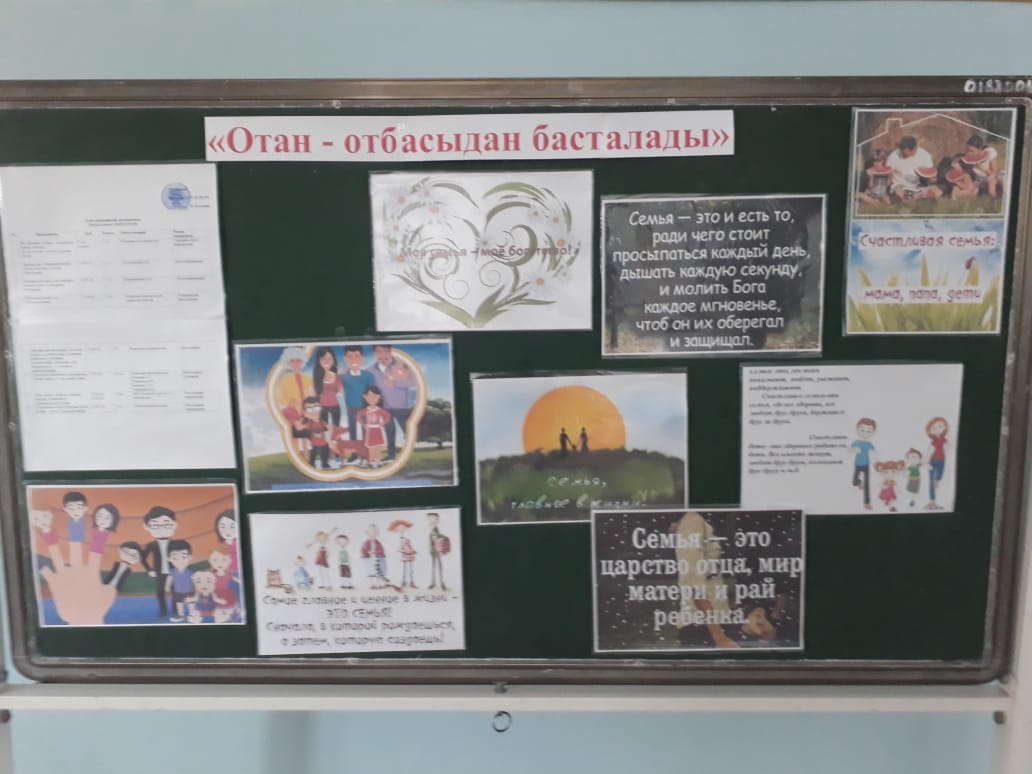 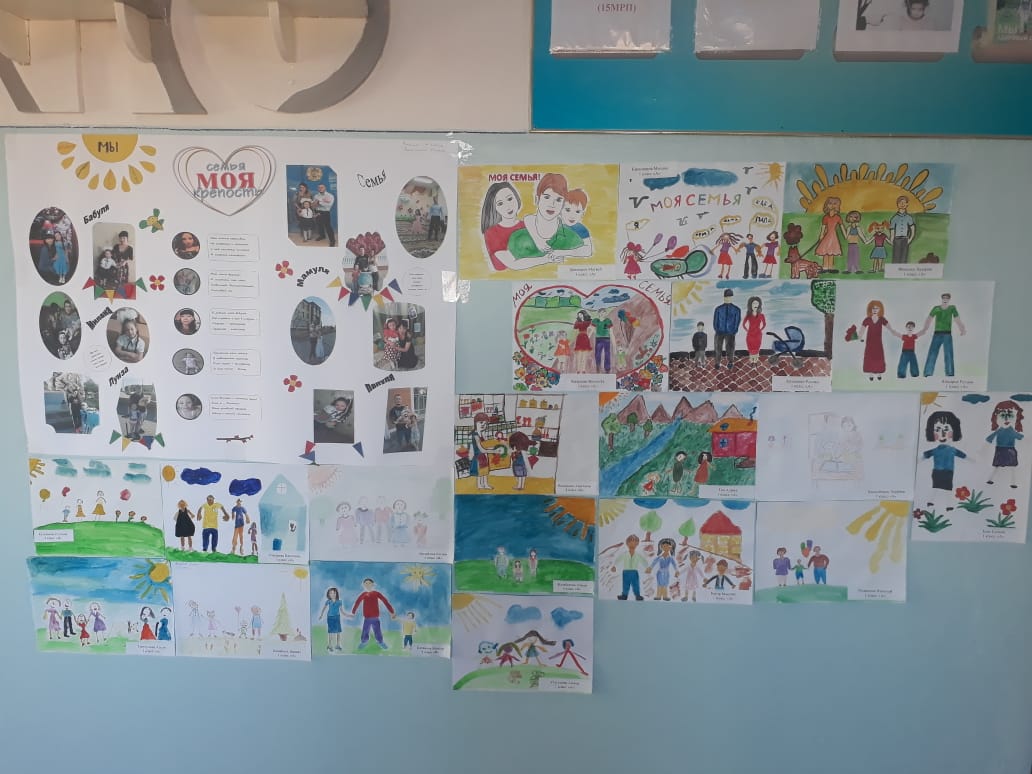 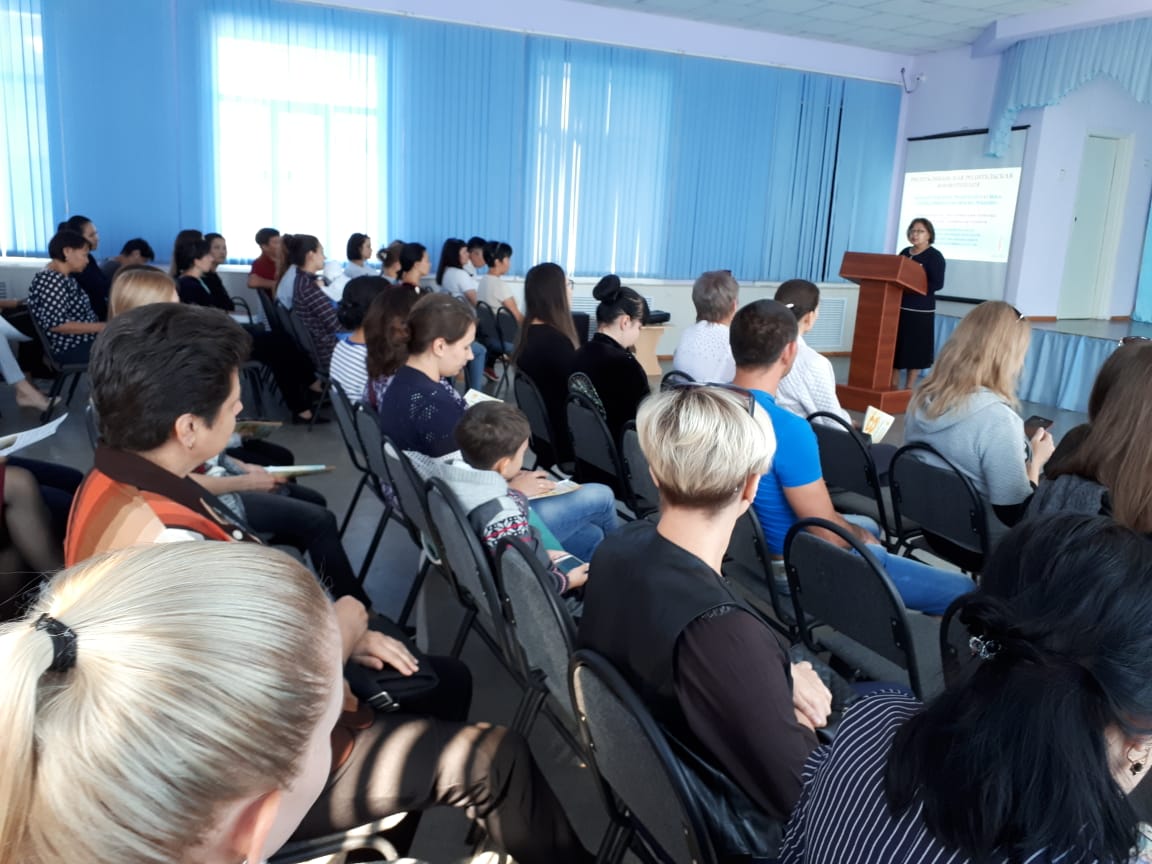 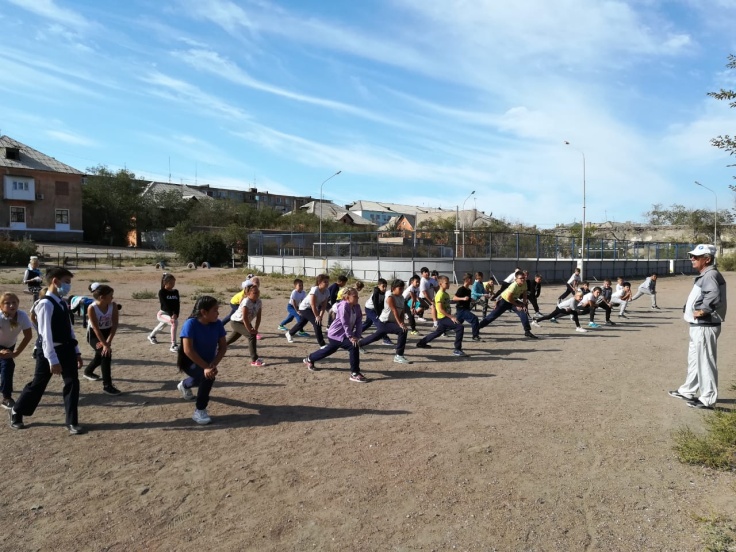 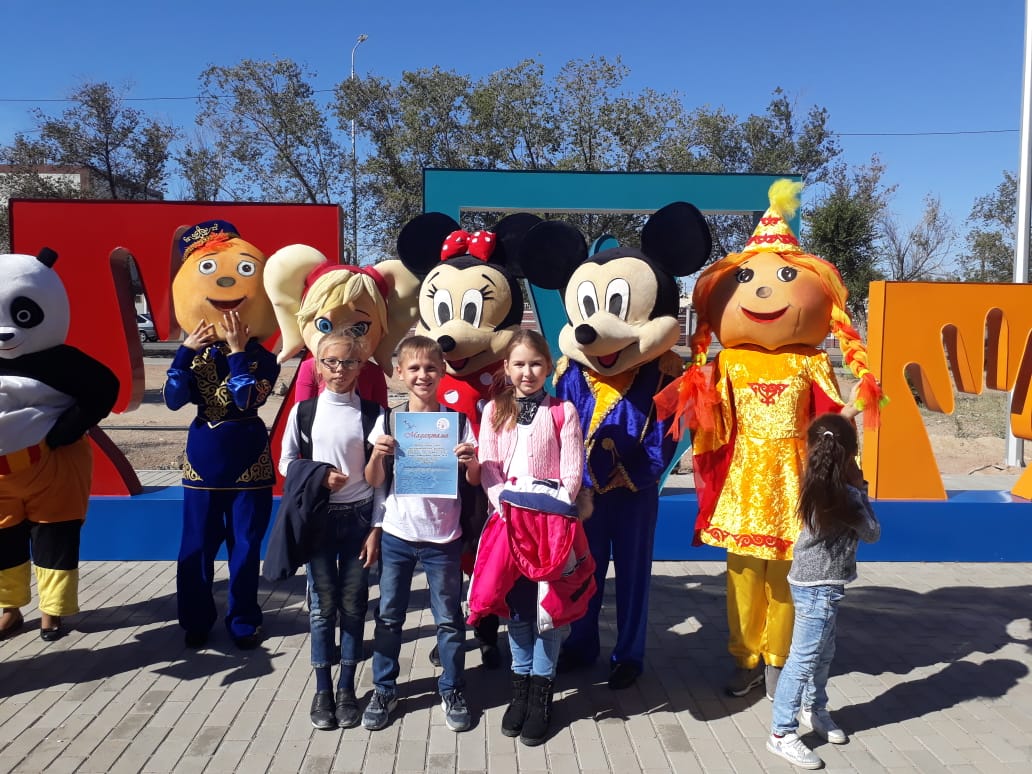 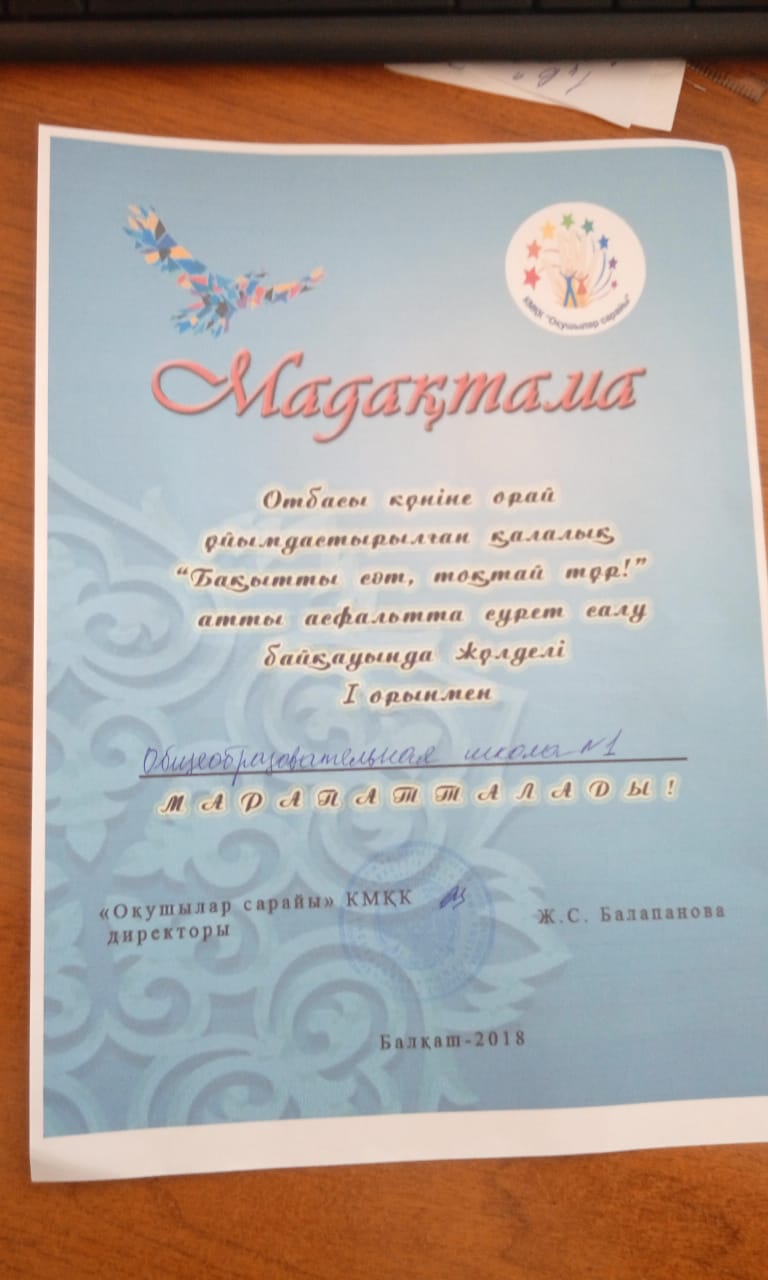 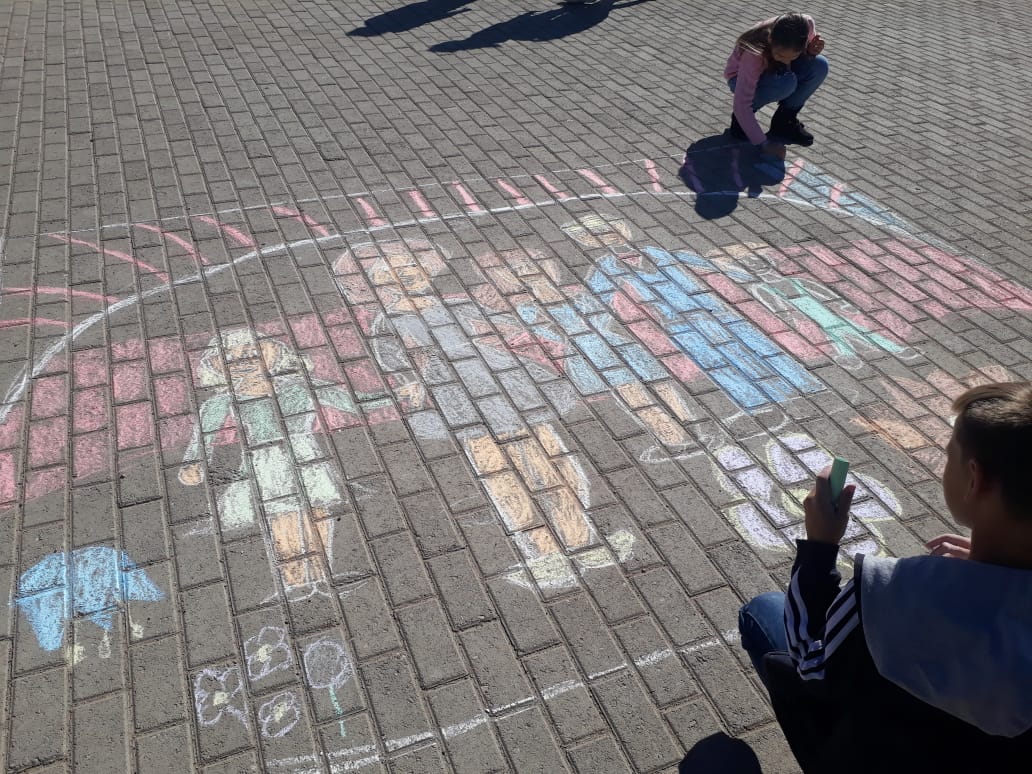 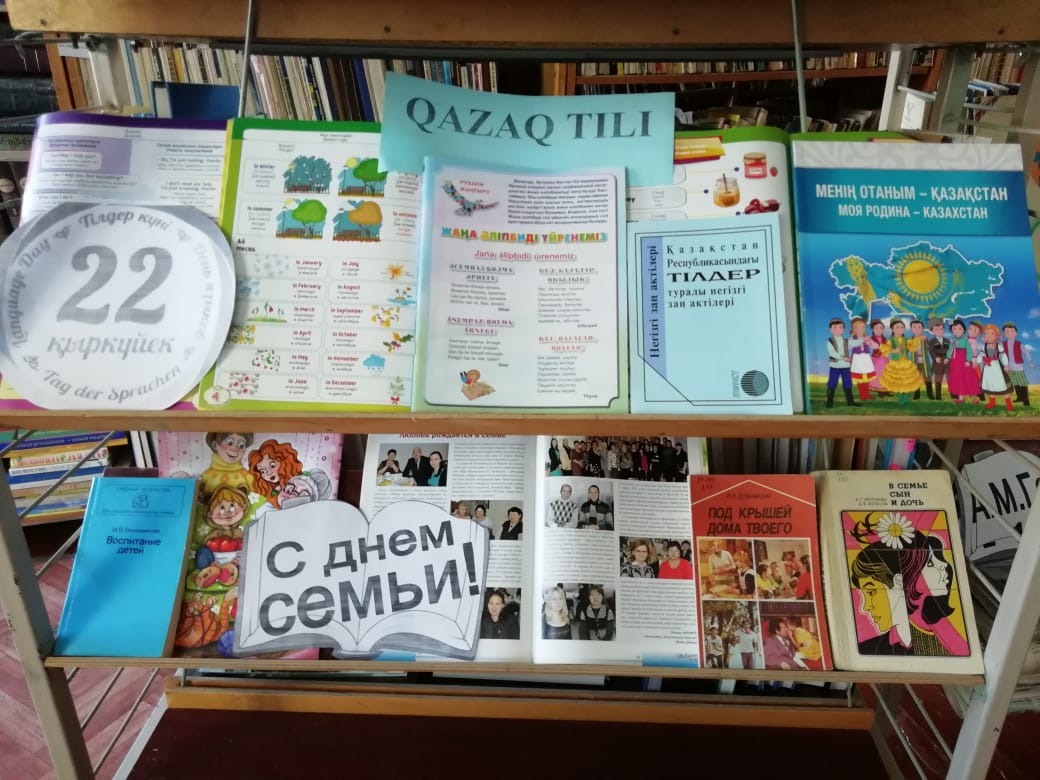 